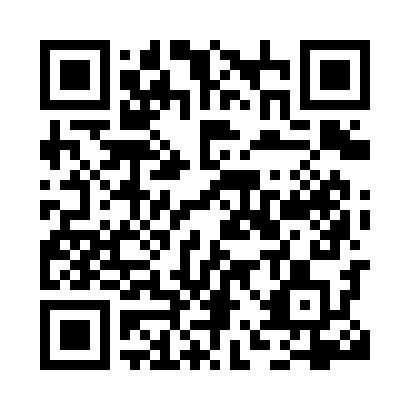 Prayer times for Pleiku, VietnamWed 1 May 2024 - Fri 31 May 2024High Latitude Method: NonePrayer Calculation Method: Muslim World LeagueAsar Calculation Method: ShafiPrayer times provided by https://www.salahtimes.comDateDayFajrSunriseDhuhrAsrMaghribIsha1Wed4:115:2611:452:546:047:152Thu4:115:2611:452:556:047:153Fri4:105:2511:452:556:057:154Sat4:105:2511:452:566:057:165Sun4:095:2411:452:566:057:166Mon4:095:2411:452:576:057:167Tue4:085:2411:452:576:067:178Wed4:085:2311:442:586:067:179Thu4:075:2311:442:586:067:1710Fri4:075:2311:442:596:067:1811Sat4:065:2211:443:006:077:1812Sun4:065:2211:443:006:077:1913Mon4:055:2211:443:016:077:1914Tue4:055:2111:443:016:077:1915Wed4:055:2111:443:026:087:2016Thu4:045:2111:443:026:087:2017Fri4:045:2111:443:036:087:2118Sat4:035:2011:443:036:097:2119Sun4:035:2011:453:046:097:2220Mon4:035:2011:453:046:097:2221Tue4:025:2011:453:056:107:2222Wed4:025:2011:453:056:107:2323Thu4:025:2011:453:056:107:2324Fri4:025:1911:453:066:107:2425Sat4:015:1911:453:066:117:2426Sun4:015:1911:453:076:117:2427Mon4:015:1911:453:076:117:2528Tue4:015:1911:453:086:127:2529Wed4:015:1911:453:086:127:2630Thu4:005:1911:463:096:127:2631Fri4:005:1911:463:096:137:27